от «_03_» _11_ 2020 г.				                            №  _1114_Об утверждении перечня налоговых расходовМО «Город Мирный» Республики Саха (Якутия)на 2020 год, 2021 год и плановый период 2022-2023 гг.В соответствии со статьей  174.3 Бюджетного кодекса Российской Федерации, постановлением Правительства Российской Федерации от 22.07.2019 № 796 «Об общих требованиях к оценке налоговых расходов субъектов Российской Федерации и муниципальных образований», Постановлением Администрации МО «Город Мирный» от 22.09.2020 № 977 «Об утверждении порядка формирования перечня и оценки налоговых расходов МО «Город Мирный» Республики Саха (Якутия), городская Администрация постановляет: Утвердить прилагаемый Перечень налоговых расходов МО «Город Мирный» на 2020 год, 2021 год и плановый период 2022-2023 гг.Опубликовать настоящее Постановление в порядке, установленном Уставом МО «Город Мирный».Контроль исполнения настоящего Постановления возложить на Заместителя Главы Администрации по экономике и финансам Корытову И. Н. Глава города                                                                                   К.Н. АнтоновАДМИНИСТРАЦИЯМУНИЦИПАЛЬНОГО ОБРАЗОВАНИЯ«Город Мирный»МИРНИНСКОГО РАЙОНАПОСТАНОВЛЕНИЕ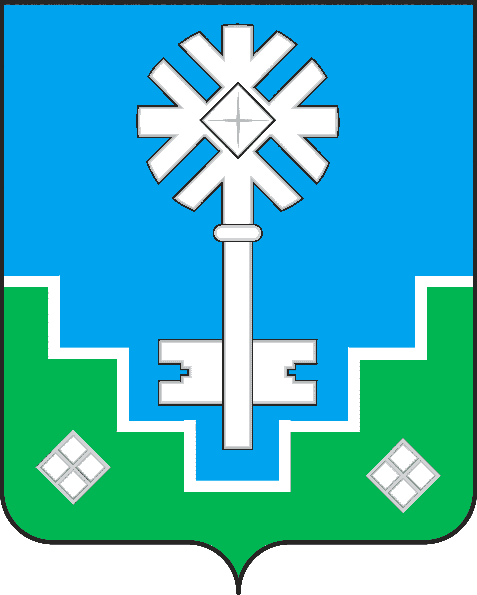 МИИРИНЭЙ ОРОЙУОНУН«Мииринэй куорат»МУНИЦИПАЛЬНАЙ ТЭРИЛЛИИ ДЬАhАЛТАТАУУРААХ